Комунального закладу «Кам’янського ліцею №1Кам’янської міської ради Черкаської області», заступника директора з виховної роботиЩекань Марини Сергіївни СЕМІНАР №3. «СВІДОМЕ ВДОСКОНАЛЕННЯ ЕМОЦІЙ»КЕЙС НАВЧАННЯ ПРАКТИЧНЕ ЗАНЯТТЯ ДЛЯ УЧНІВ «АТЕСТАТ ЗРІЛОСТІ»Мета: підготовка старшокласників до усвідомленого створення сім'ї, формування в них відповідального ставлення до міжособистісних взаємин.Практичне заняття проведено у 10-Б класі. На початку заняття було зазначено, що у житті кожної людини сім'я займає одне з найважливіших місць. Родину можна порівняти з джерелом, яке живить, дає сили, заспокоює, вселяє віру. Родина – це місце, де можна завжди бути самим собою. Через родину відтворюється і продовжується життя. Тому до її створення потрібно підходити відповідально, виважено, з любов’ю.  Учням було запропоновано відповісти (анонімно) на запитання анкети:Зобрази схематично чи коротко запиши на листку паперу, що означає для тебе поняття «сім’я».Чи задоволений стосунками у твоїй сім’ї на цей час?Що тобі подобається у твоїй сім’ї?Що б хотів змінити у стосунках у сім’ї?Які традиції є у твоїй сім’ї?Висновки: Після опрацювання анкет було з’ясовано, що переважна більшість дітей задоволені своїми стосунками у сім’ї. Але чітко спостерігалась тенденція,що деякі діти відверто не задоволені тим, що хтось з батьків перебуває «на заробітках». І саме на питання: «Що б хотів змінити у стосунках у  сім’ї?», більшість виявили бажання жити у повноцінній родині з двома батьками. Прикро, але на останнє запитання учні писали, що в дитинстві більше часу проводили з батьками, святкували разом і гралися. В даний час, коли вони стали дорослішими, ця тенденція змінилася. Видно,що дітям така ситуація не подобається.Мозковий штурм «Вибір партнера»Було запропоновано учням дати відповідь на запитання «Яким чином потрібно обирати собі партнера для подружнього життя? Що при цьому потрібно враховувати?». Висновки: думки розділилися, були різні варіанти: внутрішній світ людини, матеріальні блага, зовнішність партнера,соціальний стан сім’ї обранця.Обговорення оповідання Е. А. Піньковської «Така красуня»Було ознайомлено учнів із змістом оповідання Е. А. Піньковської «Така красуня».Оповідання «Така красуня» (переклад А. Аносової)Гарною була настільки, що вилиці зводило від заздрості. Зріст Венери, фігура спортивна і статна одночасно. Ноги довгі, а стопа мініатюрна. Волосся спадало на плечі крупними хвилями й відблискувало на сонці кольором стиглого, щойно звільненого від шкірястої обгортки, каштану. Обличчя білосніжне, брови соболині, а вії, довгі й пухнасті, відтіняли бархатні, як у княжни Мері, очі.Навчалася вона так собі, але гарно стрибала у висоту. Краще за всіх у школі.Ще була відома тим, що могла захопити собою будь-якого хлопця. Як говорили серед подруг – «відбити». Полюбляла це робити на спір. Але найбільше задоволення отримувала, якщо зі шкільного вечора вдавалося увести юнака, в якого потайки і без взаємності була закохана одна з подруг, її однокласниця. Усе робилося дуже просто: посилала жертві погляд, покірливий, сумний, манливий і багатообіцяючий. Жодна жертва чоловічої статі віком від шістнадцяти до двадцяти років цього погляду витримати не могла. Вражений наповал «щастям», що на нього звалилося, хлопець увесь вечір на крок не відходив від своєї володарки і, звичайно ж, ішов проводжати її додому. Як правило, лише раз.А потім говорив: «Та ну її…».Заміж наша красуня «вискочила» першою з класу. Побула у званні дружини вісім місяців, а далі – все життя самотня. Вірніше, вдвох з донькою.Чоловік поїхав за тридев’ять земель від нестерпних сцен ревнощів, які вона йому влаштовувала щоденно. Вочевидь, по собі судила про всіх жінок і чоловіка.А яка була красуня! [4, с. 104].Обговорення:Яке враження справило на вас оповідання?Які риси характеру притаманні головній героїні?Чому після першого побачення хлопці розчаровувалися у ній?Чи були у красуні справжні друзі? Чому?Чому не склалося сімейне життя дівчини? Чого, з переліченого вами у попередній вправі, вона не врахувала, створюючи сім'ю та народжуючи дитину?Як ви гадаєте, чи могла доля красуні скластися по-іншому? Як саме і за яких умов?Чи завжди зовнішньо приваблива людина є такою всередині? Яка краса для вас є важливішою: внутрішня чи зовнішня? Чому? Як проявляється внутрішня краса? Чи може людина внутрішньо прекрасна і гармонійна бути не привабливою ззовні? Чому?Щоб ви порадили красуні, якби вона була вашою однокласницею? Висновки: Дуже вдалий приклад, який демонструє , що внутрішня краса є набагато важливішою, ніж зовнішня. Головну героїню можна було порівняти із стиглим і смачним яблуком, на яке всі задивляються. А відкусивши його, отримують розчарування, оскільки всередині воно червиве.Хлопці висловлювали своє невдоволення пихатими і самозакоханими дівчатами. Деякі соромилися, а деякі говорили, що для подружнього життя краще треба обирати скромну, трудолюбиву, чесну,добру дівчину. Хоча всі будуть обов’язково звертати увагу і на зовнішність.Вправа «Три атестати зрілості»Учні були об’єднані у три групи, кожна з яких отримала картку з завданням, на виконання якого відводилося до 10 хвилин, після чого проводилася презентація груп та загальне обговорення.Картка 1. Завдання: ознайомитися з уривком з глави «Навчися не створювати проблем»  книги Е. А. Піньковської «Духовне материнство»;визначити ставлення групи до опису запропонованого «атестату зрілості»: чи погоджуєтесь ви, що перед вступом до шлюбу молоді люди мають його здобути і поясніть чому;підготувати коротку презентацію інформації (у будь-якій цікавій, творчій формі), з якою ви познайомилися, висловивши до неї своє ставлення та обґрунтувавши його.Уривок з глави «Навчися не створювати проблем» з книги Е. А. Піньковської «Духовне материнство»«У молодих людей окрім атестата про закінчення шкільної програми для створення сім’ї повинні бути, як мінімум ще три необхідних атестати зрілості.Перший атестат зрілості для створення сім’ї і продовження людського роду – це статевозрілий вік. Батькам не потрібно сприяти утворенню слабкої, нестійкої сім’ї у своїх дітей, які не мають ще двох необхідних атестатів зрілості. Діти можуть скоритися батьківській волі, але батьки в такому разі візьмуть на себе додаткові обов’язки щодо забезпечення і їх родини матеріально. Незабаром вони збільшать свою родину дітьми. І батьки мають сумірити свої сили і можливості, щоб бути захисниками, опорою, годувальниками для всіх. Та навіть у випадку, коли вони мають засоби і сили, щоб віддати молодим у матеріальному плані багато, то треба застерегтися дати молодому подружжю «все й одразу». Це  придушить в них ініціативу, зробить залежними від батьків. Хіба цього варто прагнути? Чи не змучать такі батьки своїх дітей докорами на старості літ, що вони без них нічого не варті? А винні батьки. Це вони  не дали дозріти особистостям молодят, коли поквапилися піднести дітям готові блага у тому вигляді, в якому самі б хотіли їх мати в молодості». Картка 2. Завдання: ознайомитися з уривком з глави «Навчися не створювати проблем»  книги Е. А. Піньковської «Духовне материнство»;визначити ставлення групи до опису запропонованого «атестату зрілості»: чи погоджуєтесь ви, що перед вступом до шлюбу молоді люди мають його здобути і поясніть чому;підготувати коротку презентацію інформації (у будь-якій цікавій, творчій формі), з якою ви познайомилися, висловивши до неї своє ставлення та обґрунтувавши його.Уривок з глави «Навчися не створювати проблем» з книги Е. А. Піньковської «Духовне материнство»«У молодих людей окрім атестата про закінчення шкільної програми для створення сім’ї повинні бути, як мінімум ще три необхідних атестати зрілості.…Мудрі батьки знають і пам’ятають, що для щасливого життя їхня дитина повинна отримати і другий атестат зрілості – це освіту та роботу. Освіта розвине в людині впевненість у собі, а робота дасть матеріальну незалежність від усіх. Допомогу від батьків діти в такому становищі розглядають як дар, подарунок, а не обов’язок старих перед молодими. Таким чином, закладається в онуках почуття вдячності. Будучи самостійно готовою утримувати сім’ю, людина зможе відшукати собі подібну в поглядах і думках (чоловіка чи дружину)».Картка 3. Завдання: ознайомитися з уривком з глави «Навчися не створювати проблем»  книги Е. А. Піньковської «Духовне материнство»;визначити ставлення групи до опису запропонованого «атестату зрілості»: чи погоджуєтесь ви, що перед вступом до шлюбу молоді люди мають його здобути і поясніть чому;підготувати коротку презентацію інформації (у будь-якій цікавій, творчій формі), з якою ви познайомилися, висловивши до неї своє ставлення та обґрунтувавши його.Уривок з глави «Навчися не створювати проблем» з книги Е. А. Піньковської «Духовне материнство»У молодих людей окрім атестата про закінчення шкільної програми для створення сім’ї повинні бути, як мінімум ще три необхідних атестати зрілості.…Третій атестат – це зрілість душі. Зрілість душі в людині виявляється в умінні слухати і чути своє серце. Воно ніколи не каже неправду. Але голос серця тихий, інколи ледь чутний, коли воно говорить: «Не треба, так не можна». Голос розуму: «Хочу!», «Мені потрібно!» гримить у вухах твоїх і велить, і наполягає на своєму:            - Він (вона) вродливий, тому кохаю;            - Він (вона) багатий, тому кохаю;            - Він (вона) освічений, має квартиру, має машину, талановитий, має звання, займає престижну посаду, з хорошої родини, подобається всім навколо, привабливий, і т. д. Приблизно такі аргументи висуває  розум, і молода людина дійсно знаходить багато з того, що малювала уява про ідеального супутника життя.        Такій людині є порада: одного разу, в цілковитій тиші, відкинувши всі зовнішні «за», які твій розум і розум твоїх друзів чи рідних тобі підказують, запитай у свого серця поради і влови його звучання. Добре, якщо вловиш ніжну, теплу, позитивну хвилю. Значить, твій вибір для тебе в усьому гарний. Серце зраділо і відповіло теплотою, передчуттям майбутнього прекрасного життя. Ось як воно тобі промовить «так», оцінюючи на майбутнє твій вибір.Якщо до твого вибору серце не лежить, воно зіщулиться і холодом, якоюсь віддаленою тугою повіє зсередини. Це відповідь «ні». Не зовсім вдалий твій вибір. Твоє серце побачило в іншому серці щось таке, з чим воно не поєднається, не згодиться в майбутньому. Тому і звуть серце «віщуном», бо бачить воно за зовнішнім внутрішнє, приховане до певного часу. Все потаємне колись відкривається, ось тоді і з’являться страждання від несумісності сердець, тоді і почнеться відторгнення.Необхідно навчитися слухати своє серце в будь-яких справах, що розпочинаєш. Якщо воно дає згоду, значить, ти робиш свою, правильну справу. Якщо ні, готуйся до проблем».Висновки: Клас спочатку розділився на 2 частини. Одні були зацікавленні у проведенні заняття, а інші вважали себе дуже досконалими і відмовлялися брати участь. Хоча, зрештою, вдалося мотивувати дітей і вони включилися в роботу. Найбільше обговорення викликав перший атестат зрілості.Більшість учнів уже у свої 16 років вважають себе дуже дорослими. Частина дітей погоджувалися, що  створювати сім'ю поспішати не варто. Треба пожити для себе. Треба міцніше стати на ноги. Приємно було чути думки про небажання дітей жити за рахунок своїх батьків. У більшості є прагнення отримати гарну освіту, влаштуватися на престижну роботу,мати щасливу родину. Прикро, але четверта частина класу( хлопці) говорили про те, що саме батьки повинні їх влаштувати у житті, а  сім'ю створювати необхідно тільки  із забезпеченою дівчиною. Варто наголосити, що дане заняття, однозначно, піде на користь старшокласникам. Більшість усвідомили, що у кожної людини окрім атестата про закінчення шкільної програми для створення сім’ї повинні бути, як мінімум ще три необхідних атестати зрілості.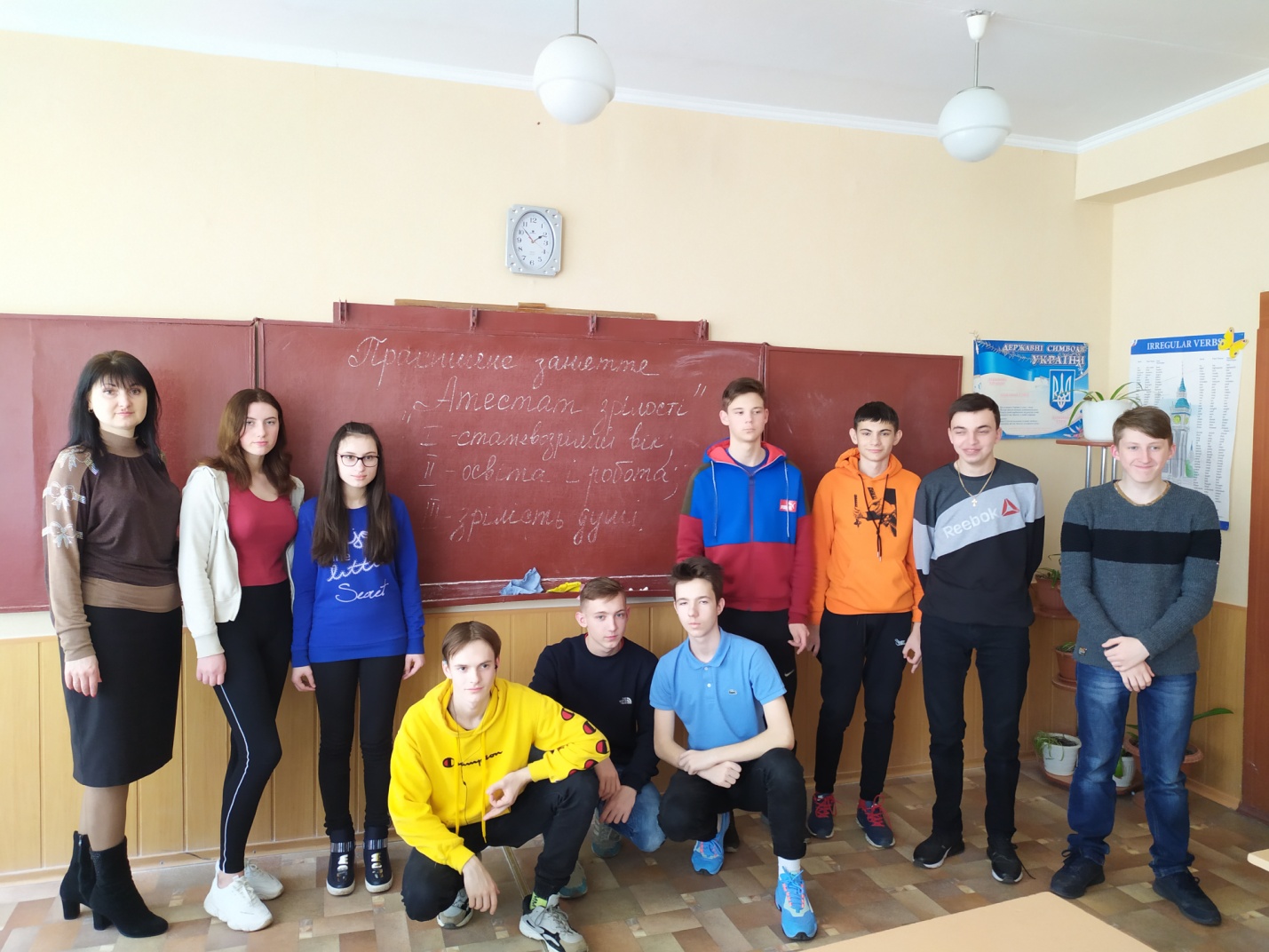 